                                                                                                                                                                                                        О Т К Р Ы Т О Е    А К Ц И О Н Е Р Н О Е     О Б Щ Е С Т В О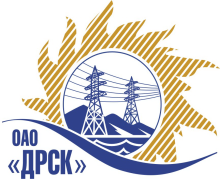 		Протокол выбора победителягород  Благовещенск, ул. Шевченко, 28ПРЕДМЕТ ЗАКУПКИ:Открытый запрос предложений Медицинский профилактические осмотр работников для нужд филиала ОАО «ДРСК» «Хабаровские электрические сети» (закупка № 608 раздела 10):Планируемая стоимость закупки в соответствии с ГКПЗ: 589 000,00 руб. без учета НДСПРИСУТСТВОВАЛИ:На заседании присутствовали 8 членов Закупочной комиссии 2 уровня. ВОПРОСЫ, ВЫНОСИМЫЕ НА РАССМОТРЕНИЕ ЗАКУПОЧНОЙ КОМИССИИ: О признании предложений соответствующими условиям закупки2. О предварительной ранжировке предложений3. О проведении переторжки4. О ранжировки предложений Участников закупки. Выбор победителяВОПРОС 1 «О признании предложений соответствующими условиям закупки»ОТМЕТИЛИ:Предложения  ООО «Медицинское учреждение «Центр медицинских комиссий» (680003, Хабаровск, ул. Краснореченская 60); ООО «Негосударственное учреждение здравоохранения «Медицинский центр» (680013, Хабаровск, ул. Ленинградская, 25А) признаются удовлетворяющим по существу условиям закупки. Предлагается принять данные предложения к дальнейшему рассмотрению.ВОПРОС 2 «О предварительной ранжировке предложений»ОТМЕТИЛИ:В соответствии с требованиями и условиями, предусмотренными извещением о закупке и Закупочной документацией, предлагается предварительно ранжировать предложения следующим образом: ВОПРОС 3 «О проведении переторжки»ОТМЕТИЛИ:Учитывая результаты экспертизы предложений Участников закупки, Закупочная комиссия полагает не целесообразным проведение переторжки.ВОПРОС 4 «Выбор победителя»ОТМЕТИЛИ:На основании вышеприведенной ранжировки предложений предлагается признать Победителем Участника, занявшего первое место, а именно: ООО «Негосударственное учреждение здравоохранения «Медицинский центр» (680013, Хабаровск, ул. Ленинградская, 25А) -  Стоимость предложения 541 413,45  рублей без учета НДС (НДС не облагается). Сроки выполнения работ: начало -  с момента заключения договора, окончание – 31.06.2013 г. Условия оплаты: 50% стоимости работ оплачивается Заказчиком в течение 10 дней после заключения договора, 50% стоимости работ по факту выполнения услуг. Срок действия предложения до 31.07.2013 г.РЕШИЛИ:Признать предложения ООО «Медицинское учреждение «Центр медицинских комиссий» (680003, Хабаровск, ул. Краснореченская 60); ООО «Негосударственное учреждение здравоохранения «Медицинский центр» (680013, Хабаровск, ул. Ленинградская, 25А)   соответствующими условиям закупки.Утвердить ранжировку предложений.1 место: ООО «Негосударственное учреждение здравоохранения «Медицинский центр» (680013, Хабаровск, ул. Ленинградская, 25А);2 место: ООО «Медицинское учреждение «Центр медицинских комиссий» (680003, Хабаровск, ул. Краснореченская 60)Процедуру переторжки не проводить.Признать Победителем ООО «Негосударственное учреждение здравоохранения «Медицинский центр» (680013, Хабаровск, ул. Ленинградская, 25А) -  Стоимость предложения 541 413,45  рублей без учета НДС (НДС не облагается). Сроки выполнения работ: начало -  с момента заключения договора, окончание – 31.06.2013 г. Условия оплаты: 50% стоимости работ оплачивается Заказчиком в течение 10 дней после заключения договора, 50% стоимости работ по факту выполнения услуг. Срок действия предложения до 31.07.2013 г.ДАЛЬНЕВОСТОЧНАЯ РАСПРЕДЕЛИТЕЛЬНАЯ СЕТЕВАЯ КОМПАНИЯУл.Шевченко, 28,   г.Благовещенск,  675000,     РоссияТел: (4162) 397-359; Тел/факс (4162) 397-200, 397-436Телетайп    154147 «МАРС»;         E-mail: doc@drsk.ruОКПО 78900638,    ОГРН  1052800111308,   ИНН/КПП  2801108200/280150001№ 311/ПрУ-ВП«27» мая 2013 годаМесто в предварительной ранжировкеНаименование и адрес участникаЦена заявки и иные существенные условия1 местоООО «Негосударственное учреждение здравоохранения «Медицинский центр» (680013, Хабаровск, ул. Ленинградская, 25А)Стоимость предложения 541 413,45  рублей без учета НДС (НДС не облагается)Сроки выполнения работ: начало -  с момента заключения договора, окончание – 31.06.2013 г.Условия оплаты: 50% стоимости работ оплачивается Заказчиком в течение 10 дней после заключения договора, 50% стоимости работ по факту выполнения услуг.Срок действия предложения до 31.07.2013 г.2 местоООО «Медицинское учреждение «Центр медицинских комиссий» (680003, Хабаровск, ул. Краснореченская 60)Стоимость предложения 565 287,00  рублей без учета НДС (НДС не облагается)Сроки выполнения работ: начало -  01.06.2013 г., окончание – 30.06.2013 г.Условия оплаты: 50% стоимости работ оплачивается Заказчиком в течение 10 дней после заключения договора, 50% стоимости работ оплачивается Заказчиком в срок до 30.06.2013 г. Срок действия предложения до 31.12.2013 г.Ответственный секретарь Закупочной комиссии: Челышева Т.В. «___»______2013 г._______________________________Технический секретарь Закупочной комиссии: Коврижкина Е.Ю.  «___»______2013 г._______________________________